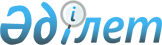 Об установлении ограничительных мероприятий
					
			Утративший силу
			
			
		
					Решение акима Тахтабродского сельского округа района имени Габита Мусрепова Северо-Казахстанской области от 15 февраля 2021 года № 11. Зарегистрировано Департаментом юстиции Северо-Казахстанской области 17 февраля 2021 года № 7134. Утратило силу решением акима Тахтабродского сельского округа района имени Габита Мусрепова Северо-Казахстанской области от 21 мая 2021 года № 27
      Сноска. Утратило силу решением акима Тахтабродского сельского округа района имени Габита Мусрепова Северо-Казахстанской области от 21.05.2021 № 27 (вводится в действие со дня его первого официального опубликования).
      В соответствии с подпунктом 7) статьи 10-1 Закона Республики Казахстан от 10 июля 2002 года "О ветеринарии", на основании представления главного государственного ветеринарно-санитарного инспектора района имени Габита Мусрепова Северо-Казахстанской области от 22 января 2021 года № 09-08/41, аким Тахтабродского сельского округа района имени Габита Мусрепова Северо-Казахстанской области РЕШИЛ:
      1. В связи с возникновением инфекционного заболевания ринотрахеит среди крупного рогатого скота установить ограничительные мероприятия на территории животноводческой фермы товарищества с ограниченной ответственностью "Акселеу" села Ковыльное Тахтабродского сельского округа района имени Габита Мусрепова Северо-Казахстанской области.
      2. Контроль за исполнением настоящего решения оставляю за собой.
      3. Настоящее решение вводится в действие со дня его первого официального опубликования.
					© 2012. РГП на ПХВ «Институт законодательства и правовой информации Республики Казахстан» Министерства юстиции Республики Казахстан
				
      Аким Тахтабродского сельского округа

С. Жильцов
